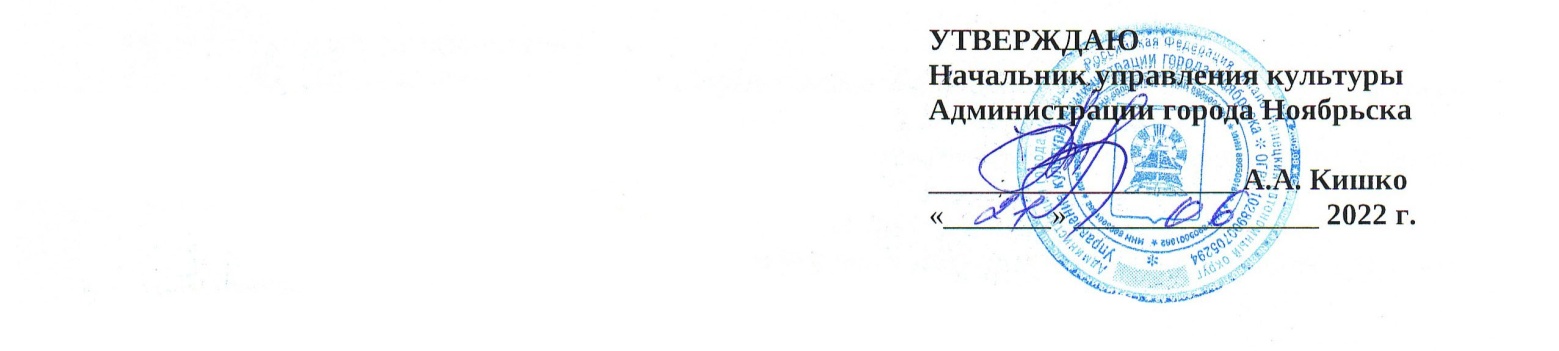 Положение о проведении выставочного проекта из фондов МБУК «МРЦ» и частных коллекций«Ботанические истории»1. Общие положенияВыставочный проект из фондов МБУК «МРЦ» и частных коллекций «Ботанические истории» (далее – выставка) проводится муниципальным бюджетным учреждением культуры «Музейный ресурсный центр» муниципального образования город Ноябрьск (далее – МБУК «МРЦ») в рамках муниципальной программы «Сохранение и развитие культуры города Ноябрьска на 2014–2025 годы».2. Учредитель выставкиУправление культуры Администрации города Ноябрьска.3. Организатор выставкиМуниципальное бюджетное учреждение культуры «Музейный ресурсный центр» муниципального образования город Ноябрьск.4. Цель и задачи выставкиЦель – знакомство с особенностями и уникальными возможностями ботанического искусства на примере произведений из фондов Музейного ресурсного центра, художников города Ноябрьска и других регионов страны.Задачи:- популяризация творчества художников Ноябрьска и других регионов страны;- обеспечение доступа граждан к культурным ценностям и фондовым коллекциям;- расширение знаний посетителей о ботаническом искусстве, истории его развития и специфике жанра;- пополнение работами участников выставки фондов Музейного ресурсного центра.5. Условия участия в выставке5.1. Для участия в выставке приглашаются профессиональные и самобытные художники. Возраст участников: от 18 лет и старше.5.2. На выставку принимаются художественные работы по направлениям:- ботаническая иллюстрация;- ботаническая живопись.5.3. Работы принимаются по заявке установленного образца (приложение к настоящему Положению).5.4. Заявка и работы принимаются с 15 по 20 сентября 2022 года по адресу: ул. Советская, д. 82, Музей изобразительных искусств (каб. 115).5.5. Комиссия МБУК «МРЦ» по отбору художественных работ на выставку (далее - комиссия) оставляет за собой право предварительного отбора работ.5.6. Критерии отбора работ для участия в выставке:- индивидуальность;- оригинальность;- качество исполнения;- корректное оформление.5.7. На выставку может быть представлено не более трех работ от одного автора (независимо от формата работы).5.8. К участию в выставке не допускаются работы, не соответствующие тематике, а также требованиям к оформлению.5.9. Затраты, связанные с участием в выставке, организаторами не возмещаются.5.10. По окончании экспонирования на выставке работы возвращаются авторам в течение 20 календарных дней.6. Требования к оформлению работ6.1. Работы должны быть оформлены автором в багет, иметь крепежные приспособления.6.2. На всех работах участников, на оборотной стороне, должна быть наклеена этикетка (размер 8х4, шрифт Liberation Serif, кегль 12), на которой указано:- Ф.И.О. автора;- название работы;- указание техники исполнения, материалов;- год создания.Пример: 7. Награждение участников выставки7.1. Все участники выставки награждаются дипломами участников.Кураторы выставки – Росоловская Дина Владимировна – научный сотрудник, Дубровина Светлана Анатольевна - методист по музейно-образовательной деятельности.Телефон для справок: 42-00-10.Приложение к Положению о проведении выставочногопроекта из фондов МБУК «МРЦ» и частных коллекций «Ботанические истории»Заявкана участие в выставочном проекте из фондов МБУК «МРЦ» и частных коллекций«Ботанические истории»В соответствии с требованиями п. 4 ст. 9 Федерального закона от 27.07.2006 г. №152-ФЗ      «О персональных данных» с целью организации выставочного проекта из фондов МБУК «МРЦ» и частных коллекций «Ботанические истории», предоставления фото и видеоматериалов в средства массовой информации, подтверждаю свое согласие на обработку муниципальным бюджетным учреждением культуры «Музейный ресурсный центр» муниципального образования город Ноябрьск (далее - Оператор) моих персональных данных, включающих:Предоставляю Оператору право осуществлять все действия (операции) с моими персональными данными, включая сбор, систематизацию, накопление, хранение, уточнение (обновление, изменение), блокирование, уничтожение.Я оставляю за собой право отозвать свое согласие посредством соответствующего письменного документа, который направляется мной в адрес Оператора по почте заказным письмом с уведомлением о вручении, либо вручается лично под расписку представителю Оператора. В случае получения моего письменного заявления об отзыве настоящего согласия на обработку персональных данных Оператор обязан прекратить их обработку в срок, не превышающий трех рабочих дней с даты поступления указанного отзыва.Настоящее согласие дано мной __________ и действует бессрочно _________/__________________                                                          (дата)                                                        (подпись)                    Ф.И.О.  С Положением о проведении выставочного проекта из фондов МБУК «МРЦ» и частных коллекций «Ботанические истории» ознакомлен (-а) и согласен (-на).										         _____________________												подписьотметка о приеме работ:Сдал Ф.И.О.   ___________________________   Принял Ф.И.О.  _____________________________				подпись							подписьотметка о возврате работ:Сдал Ф.И.О.   ___________________________   Принял Ф.И.О.  _____________________________				подпись							подписьФамилияИмя ОтчествоДата рожденияДомашний адресМесто работы (учебы)Контактный телефон (домашний, рабочий, сотовый);электронный адресКоличество и названия работ, техника выполнения, материал 1.2.3.